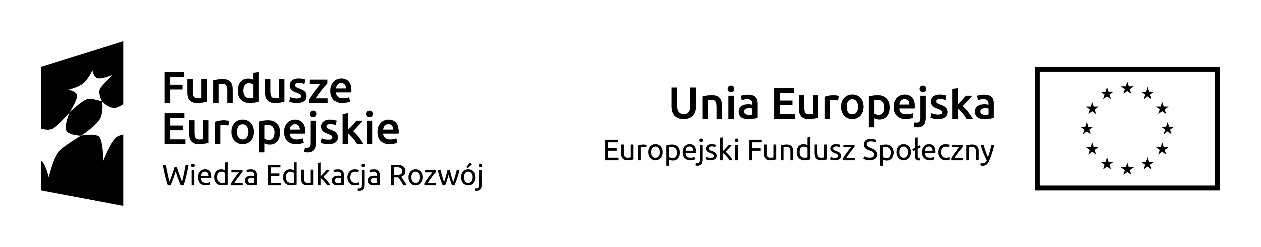 Numer sprawy: PPP3/ZP/2/2022                                                                       Kraków, dnia 02.08.2022r.                     Zamawiający: Poradnia Psychologiczno-Pedagogiczna nr 3ul. Konfederacka 18, 30-306 Krakówe-mail: zamowienia.sczp@poradnia3krakow.onmicrosoft.comhttps://www.poradnia3.krakow.pl/Telefon: 12 266-19-50INFORMACJA  Z OTWARCIA OFERTDotyczy: postępowania prowadzonego w trybie podstawowym bez przeprowadzenia negocjacji treści złożonych ofert, na modernizację pomieszczeń na potrzeby CK ŚCZP DIM bud PPP3 ul. Konfederacka 18 – etap I - przystosowanie pomieszczeń do badań.Poradnia Psychologiczno-Pedagogiczna nr 3 w Krakowie ul. Konfederacka 18, na podstawie art. 222 ust. 5 ustawy  z dnia 11 września 2019. Prawo zamówień publicznych (tekst jednolity Dz. U. z 2021r., poz. 1129 z późn. zm.) przedstawia informację z otwarcia ofert w postępowaniu pn.  Modernizacja pomieszczeń na potrzeby CK ŚCZP DIM bud PPP3 ul. Konfederacka 18 – etap I - przystosowanie pomieszczeń do badań.W dniu 02.08.2022r.  o godz. 11:30 otwarto następujące oferty:WicedyrektorNatalia ToczkowskaL.p.Numer ofertyNazwa albo imię i nazwisko oraz siedziba lub miejsce prowadzonej działalności gospodarczej albo miejsce zamieszkania wykonawcy, którego oferta została otwartaCena zawarta w ofercie  -ryczałtowa brutto  w złDługość okresu gwarancji- ilość m-cy1Wiba Baran Wierciak Bochacki s.c. ul. Gałczyńskiego 7, 32-400 Myślenice                 112 942,0160